2017 Performance Improvement Report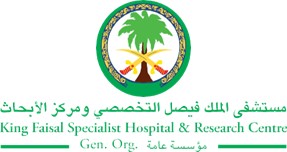 STRATEGIC PRIORITY Project NameProject NameProject NameProject NameSiteSiteDepartmentDepartmentProject StatusProject Start DateProject Start DateProject End Date Problem: Why the project was needed?Aims: What will the project achieve?Reduce wastage and cost by 50%Benefits/Impact: What is the improvement outcome?(check all that apply)  Contained or reduced costs  Improved productivity  Improved work process  Improved cycle time  Increased customer satisfaction  Other (please explain)Quality Domain: Which of the domains of healthcare quality does this project support?(Select only one)Interventions: Overview of key steps/work completed Meeting was conducted with infection control to discuss the possible use of non-used nutritional supplements and the agreement was that we can reuse the returned and non-used if not entered to the patient’s room.  Meeting was conducted with Head Nurses and Clinicians of 4 units (Medical, Surgical, 1 North & MSICU) to discuss the wastage and cost of non-used nutritional supplements.Discussed the process of using the nutritional supplements in a way can be recycled when not used and to be properly packed to manage charging issue.The Process: Nurse will receive the nutritional supplementsNurse will put all the newly received supplements in a special cabinet or box Nurse will take the needed only for the patient Next day, non-used will be returned to the kitchen (day by day)Kitchen will reuse the returned supplements for other patientsAuditing was done weekly for the units to monitor the process. Kitchen is reusing the nutritional supplements returned to avoid expirationResults: Insert relevant graphs and charts to illustrate improvement pre and post project(insert relevant graphs, data, charts, etc.) Project LeadTeam MembersName (person accountable for project)Names(persons involved in project)